103年中小學數位閱讀計畫年度成果發表會 議程     開會時間：104年 1月22日（星期四）上午9時至下午4時     開會地點：國立彰化師範大學綜合中心（彰化市進德路一號）備註：各資源中心發表資訊請參見附表附表報名方式：請參考網址http://goo.gl/forms/fmm8o3GfGN聯絡方式：鄧佳菁專案管理師/email：eva.ccteng@gmail.com/連絡電話：0988639233指導單位│教育部資訊及科技教育司主辦單位│教育部中小學數位閱讀計畫辦公室協辦單位│數位閱讀計畫高中職教學資源中心數位閱讀計畫國中教學資源中心
數位閱讀計畫國小教學資源中心交通資訊【校園地圖】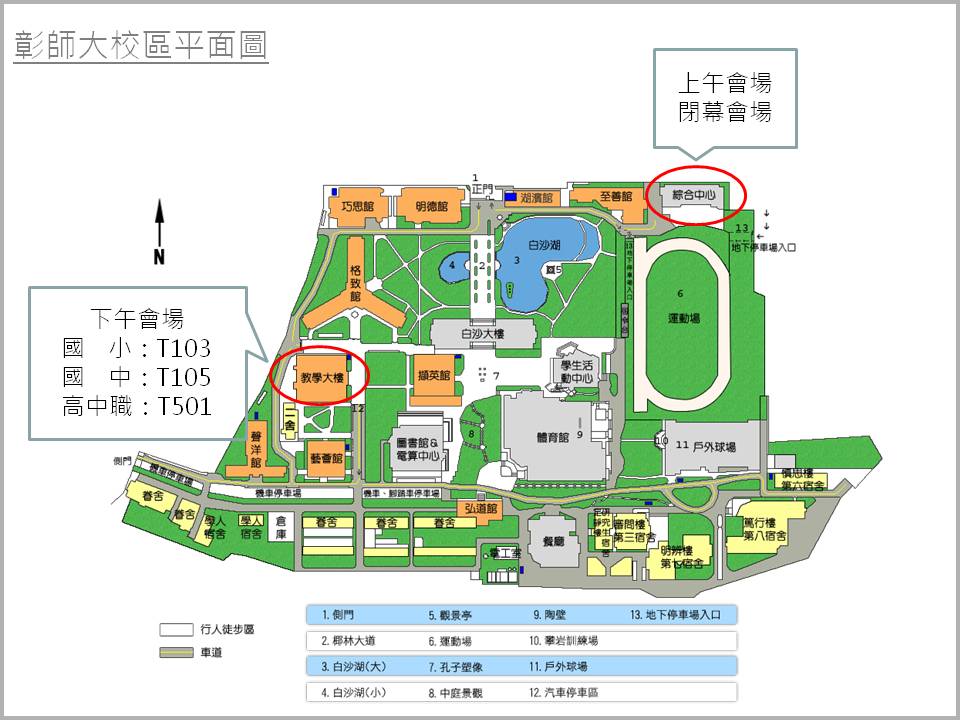 【彰師大位置圖】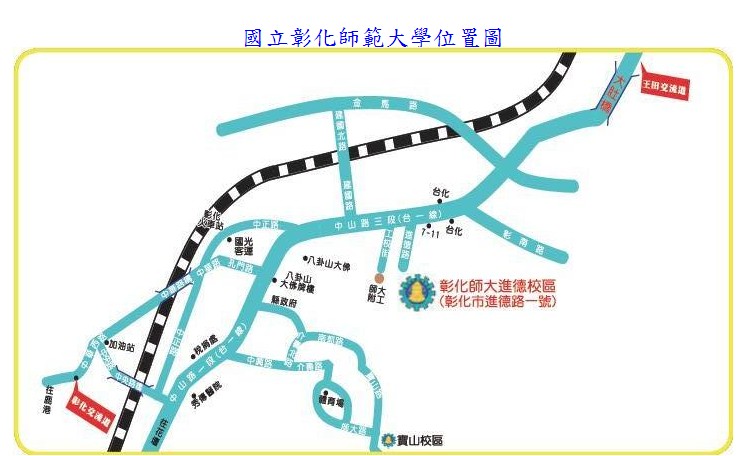 【高鐵與臺鐵接駁車搭車資訊】【推薦大眾運輸時刻表】【臺鐵彰化站集合點】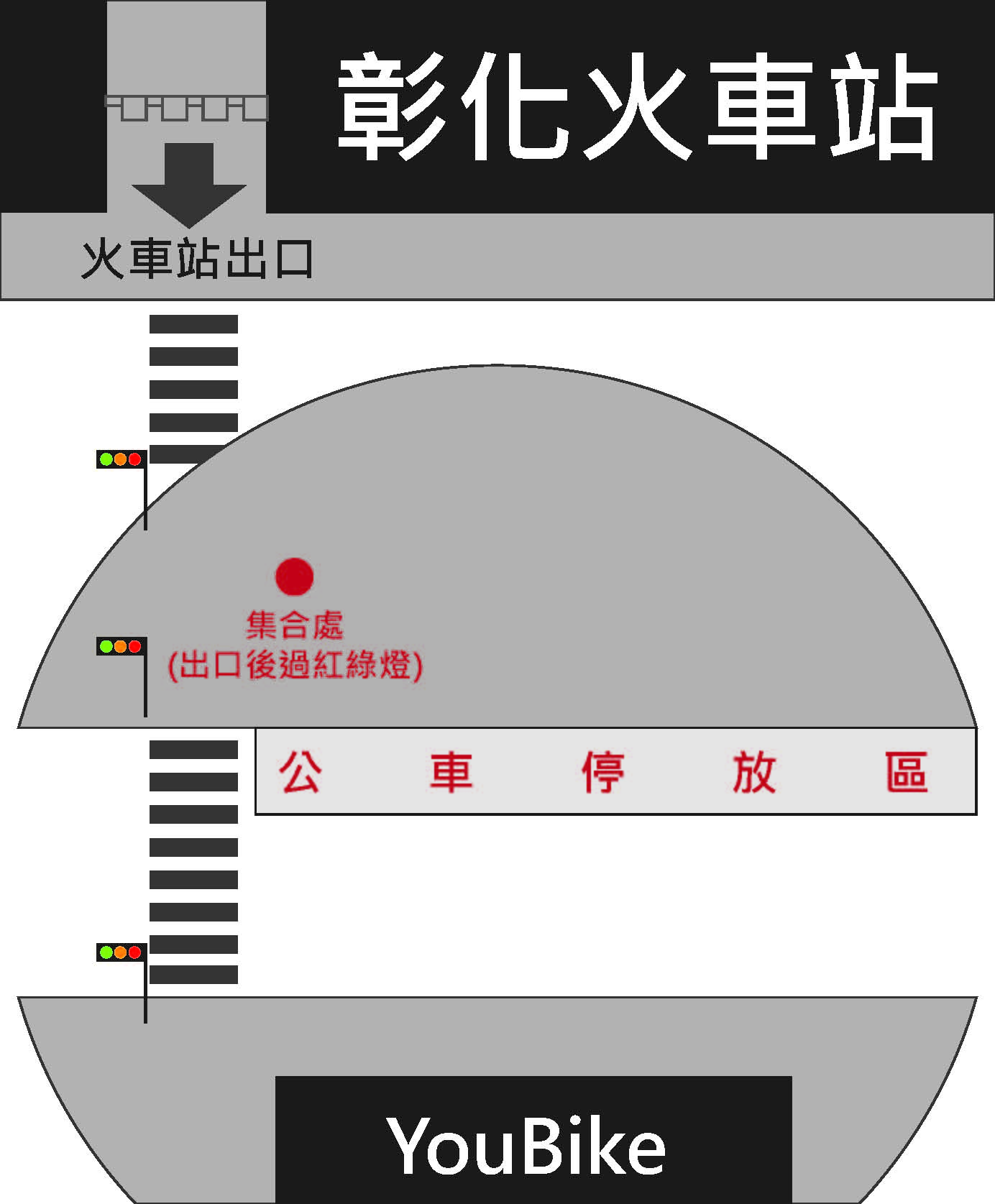 【高鐵臺中站平面圖】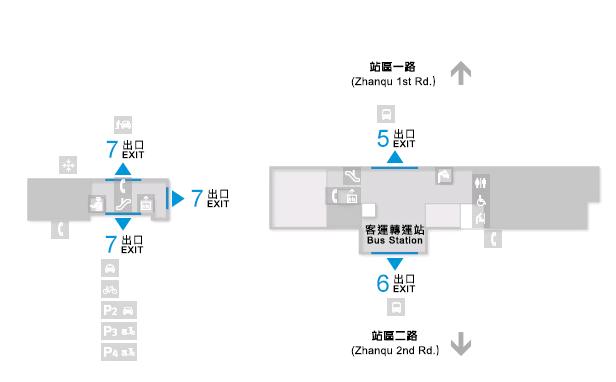 【高鐵轉乘資訊】臺灣高鐵臺中(烏日)站下車，轉搭「臺中客運」路線、101路線，「彰化客運」臺中-鹿港路線，「員林客運」臺中-西港路線、臺中-西螺路線，於彰化師範大學下車，步行約五分鐘，即可抵達。(註：以上資訊若有異動，以高鐵車站現場公告為準)【臺鐵轉乘資訊】從彰化火車站搭乘「彰化客運」，「臺中客運」101路線，於彰化師範大學下車，步行約五分鐘，即可抵達。【中山高速公路】彰化市以北者，經高速公路南下，下王田交流道往彰化方向，經大肚橋，沿中山路直行經臺化工廠、7-11，左轉進德路即可抵達。彰化市以南者，經高速公路北上，下彰化交流道往彰化方向，沿中華西路右轉中央路，上中央路橋，左轉中山路(臺一線)直行，右轉進德路即可抵達。【福爾摩沙高速公路】由快官系統交流道(往彰化方向)下中彰快速道路(臺74線)，至中彰牛埔交流道(芬園)出口後右轉彰南路(臺14線)，至中山路左轉，經台化工廠，左轉進德路，即可抵達。【停車資訊】請由學校正門進入校園後左轉，即可進入汽車停車區，停車後請走西一出口，上樓梯後會有指示牌指引進入會場。教育部103年「中小學數位閱讀計畫年度成果發表會」受訪名單承辦人暨現場活動人姓名、手機議       程議       程議       程議       程時間會議主題報告人/演出單位地點08:30~09:00報到報到綜合中心09:00~09:10貴賓致詞貴賓致詞綜合中心09:10~09:20開幕表演國立臺中教育大學綜合中心09:20~10:10從閱讀談起：「優質教育」VS.「考試教育」國立中央大學陳德懷教授綜合中心10:10~10:30茶敘時間茶敘時間綜合中心10:30~11:20數學咖啡館：互助共好的教學實踐臺中市立中港高中彭甫堅老師綜合中心11:20~11:30計畫辦公室年度業務報告計畫主持人陳立祥教授綜合中心11:30~12:00夥伴學校綜合座談夥伴學校綜合座談綜合中心12:00~14:00午餐時間午餐時間教學大樓1樓T103-514:00~16:10成果發表Ⅰ：國小教學資源中心成果發表Ⅰ：國小教學資源中心教學大樓1樓T10314:00~16:10成果發表Ⅱ：國中教學資源中心成果發表Ⅱ：國中教學資源中心教學大樓1樓T10514:00~16:10成果發表Ⅲ：高中職教學資源中心成果發表Ⅲ：高中職教學資源中心教學大樓5樓T50116:10~16:30休息時間/前往綜合中心休息時間/前往綜合中心綜合中心16:30~17:00閉幕典禮閉幕典禮綜合中心17:00~會議結束會議結束綜合中心成果發表Ⅰ：國小教學資源中心成果發表Ⅰ：國小教學資源中心成果發表Ⅰ：國小教學資源中心成果發表Ⅰ：國小教學資源中心時間會議主題主持人/主講者地點14:00~14:10計畫主持人及協同主持人致詞陳德懷教授林秋斌教授陳鴻仁教授于富雲教授教學大樓1樓T10314:10~15:20合作小學主題成果分享新北市武林國小：明日書店桃園市文化國小：家庭MSSR臺中市僑忠國小：說書人臺南市新營國小：募書與班級書庫經營合作小學主題成果分享新北市武林國小：明日書店桃園市文化國小：家庭MSSR臺中市僑忠國小：說書人臺南市新營國小：募書與班級書庫經營教學大樓1樓T10315:20~15:40明日閱讀實踐分享桃園市西門國小巫苓雯老師教學大樓1樓T10315:40~16:10國小資源中心成果報告綜合座談國小資源中心成果報告綜合座談教學大樓1樓T103成果發表Ⅱ：國中教學資源中心成果發表Ⅱ：國中教學資源中心成果發表Ⅱ：國中教學資源中心成果發表Ⅱ：國中教學資源中心時間會議主題主持人/主講者地點14:00~14:10計畫主持人致詞陳明溥教授教學大樓1樓T10514:10~14:50臺北市南門國中教學實施張如婷教師曾明德教師教學大樓1樓T10514:50~15:30新北市錦和高中教學實施陳萩紋教師劉泰亨教師教學大樓1樓T10515:30~16:10高雄市英明國中教學實施洪東瑩教師薛丞佑教師教學大樓1樓T105成果發表Ⅲ：高中職教學資源中心成果發表Ⅲ：高中職教學資源中心成果發表Ⅲ：高中職教學資源中心成果發表Ⅲ：高中職教學資源中心時間會議主題主持人/主講者地點14:00~14:05計畫主持人致詞暨微積分閱讀推薦影片競賽頒獎典禮張菽萱主任教學大樓5樓T50114:05~14:40專家輔導心得分享麥教授毅廷教學大樓5樓T50114:40~15:10計畫行政業務家長心得分享國立彰化師範大學附屬高級工業職業學校吳忠信組長學生家長謝秀珍學生家長王駿揚教學大樓5樓T50115:10~16:10合作學習應用於教學成果分享教學改變的分享國立彰化師範大學附屬高級工業職業學校莊麗嬌教師賴麗萍教師教學大樓5樓T501接駁地點發車時間地點候車處高鐵臺中站上午08：10臺中高鐵站-彰化師範大學高鐵臺中站6號出口高鐵臺中站下午17：10彰化師範大學-臺中高鐵站彰化師範大學校門口彰化火車站上午08：40彰化火車站-彰化師範大學彰化火車站前站出口彰化火車站下午17：10彰化師範大學-彰化火車站彰化師範大學校門口搭乘車種搭乘方向去程搭乘車次抵達時間回程搭乘車次出發時間高鐵臺北-臺中0103(直達車)07:280222(直達車)17:39高鐵臺北-臺中0609(非直達)07:580724(非直達)18:01高鐵左營-臺中0604(非直達)07:340721(非直達)17:38高鐵左營-臺中0608(非直達)07:580725(非直達)18:01臺鐵臺北-彰化543(莒光號)08:30138(自強號)17:54臺鐵高雄-彰化108(自強號)08:35135(自強號)17:34受訪人單位/職稱聯絡電話陳立祥教育部數位閱讀計畫/計畫主持人國立成功大學電機系/教授0910-770770李珮琳教育部資訊及科技教育司/副研究員（02）7712-91030911-268124承辦人單位/職稱聯絡電話廖東杉教育部資訊及科技教育司/研究助理（02）7712-90200918-855068現場聯絡人單位職稱聯絡電話廖東杉教育部資訊及科技教育司/研究助理（02）7712-90200918-855068鄧佳菁教育部數位閱讀計畫/專案管理師0988-636233